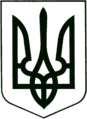 УКРАЇНА
МОГИЛІВ-ПОДІЛЬСЬКА МІСЬКА РАДА
ВІННИЦЬКОЇ ОБЛАСТІВИКОНАВЧИЙ КОМІТЕТ                                                           РІШЕННЯ №427Від 24.11.2022р.                                              м. Могилів-ПодільськийПро затвердження нового складу громадської комісії з житлових питань при виконавчому комітеті Могилів-Подільської міської ради           Керуючись ст.ст. 30, 52 Закону України «Про місцеве самоврядування в Україні», ст.ст. 15, 18, 30, 60 Житлового кодексу Української РСР зі змінами, правилами обліку громадян, які потребують поліпшення житлових умов і надання їм жилих приміщень в українській РСР, затверджених постановою ради Міністрів УРСР і Укрпрофради від 11.12.1984 року №470, -виконком міської ради ВИРІШИВ:1. Затвердити громадську комісію з житлових питань при виконавчому комітеті Могилів-Подільської міської ради у складі:Голова громадської комісії:Слободянюк Михайло Васильович             - заступник міського голови з питань                                                                             діяльності виконавчих органів.   Заступник голови громадської комісії:   Стратійчук Ігор Павлович                             - начальник управління житлово-                                                                                         комунального господарства міської                                                                                ради.Секретар громадської комісії:Кушнір Петро Петрович                               - головний спеціаліст з житлових                                                                            питань відділу комунального майна                                                                           управління житлово-комунального                                                                           господарства міської ради.Члени комісії:Коваленко Людмила Олександрівна          - начальник відділу кадрової та                                                                          правової роботи апарату міської                                                                                                 ради та виконкому;Кучерук Олексій Григорович                      - начальник управління освіти міської                                                                           ради;Дайнега Людмила Ігорівна                          - начальник управління праці та                                                                           соціального захисту населення                                                                            міської ради;    Квачко Тетяна Володимирівна                    - начальник служби у справах дітей                                                                                міської ради;Дунський Юрій Сергійович                        - начальник управління                                                                            містобудування та архітектури                                                                           міської ради;Амельченко Марина Геннадіївна               - директор міського територіального                                                                           центру соціального обслуговування                                                                          (надання соціальних послуг);Мельник Галина Іванівна                            - голова Могилів-Подільської                                                                           об’єднаної організації профспілки                                                                          працівників освіти і науки;Сарабун Олександр Вікторович                 - депутат Могилів-Подільської міської                                                                            ради (за згодою). 2. Визнати таким, що втратило чинність рішення виконавчого комітету Могилів-Подільської міської ради від 27.08.2021 року №242 «Про затвердження нового складу громадської комісії з житлових питань при виконавчому комітеті Могилів-Подільської міської ради». 3. Контроль за виконанням даного рішення покласти на заступника міського голови з питань діяльності виконавчих органів Слободянюка М.В..   Міський голова 	                                                  Геннадій ГЛУХМАНЮК